Lato w CSK 2018Program skierowany do społeczności lokalnych z terenu województwa lubelskiegoOFERTA DLA DZIECI Dzieci (4-10 lat)Termin: 4 lipca 2018 r. Program: 11.00 - Przyjazd do Lublina11.00 -12.00 - Rejestracja uczestników 12.00 - 12.30 - Oficjalne przywitanie Gości (Marszałek Województwa Lubelskiego,                           Dyrektor CSK) 12.30 – 13.50 - Spektakl ,, Proszę Słonia” 13.50 – 14.10 – Przerwa 14.10 – 15.00 – Koncert ,,Bajkowo i filmowo”15.00 – Zakończenie i powrót Opis wydarzenia:Proszę Słonia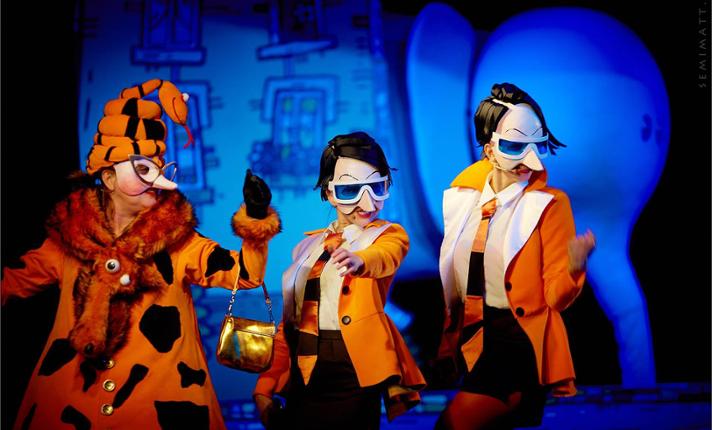 Proszę słonia Ludwika Jerzego Kerna to dla wielu z nas powrót do dzieciństwa, zarówno jeśli chodzi o ulubioną lekturę, jak i wspomnienie starych „Dobranocek”. Tym razem historię chłopca, który nie umiał urosnąć i… słonia, który rósł ponad miarę, przenosimy na scenę. Pinio, kilkuletni chłopiec, jest najmniejszy w swojej klasie. To właśnie jest olbrzymim zmartwieniem jego rodziców, którzy codziennie podają mu garść witamin: „na rośnięcie!”. Pastylki zamiast do buzi Pinia wpadają – w tajemnicy przed rodzicami oczywiście – do trąby porcelanowego słonia Dominika. W efekcie zamiast wielkiego syna rodzice zostają posiadaczami wielkiego słonia, który z każdym dniem coraz bardziej wypełnia ich dom… Ale to nie koniec. Słoń dziwnym sposobem – oprócz tego, że wciąż rośnie – zaczyna mówić i poruszać uszami, a w końcu chodzić. Staje się największym porcelanowym słoniem na świecie, wzbudzając tym samym powszechne zainteresowanie i stając się łakomym kąskiem tak dla kolekcjonerów osobliwości, jak i dla zwykłych rzezimieszków. Spektakl dla widzów od lat 4. Bajkowo i filmowo ...	To muzyczna podróż w świat bajek, baśni i krainy marzeń. Podróż pod czas, której najbardziej znane przeboje filmowe przeniosą naszych Milusińskich w magiczny świat przygód, tajemniczych wątków i zabawnych historii. Muzyka nie tylko z filmów i bajek Walta Disneya w wykonaniu Orkiestry Kameralnej i solistki.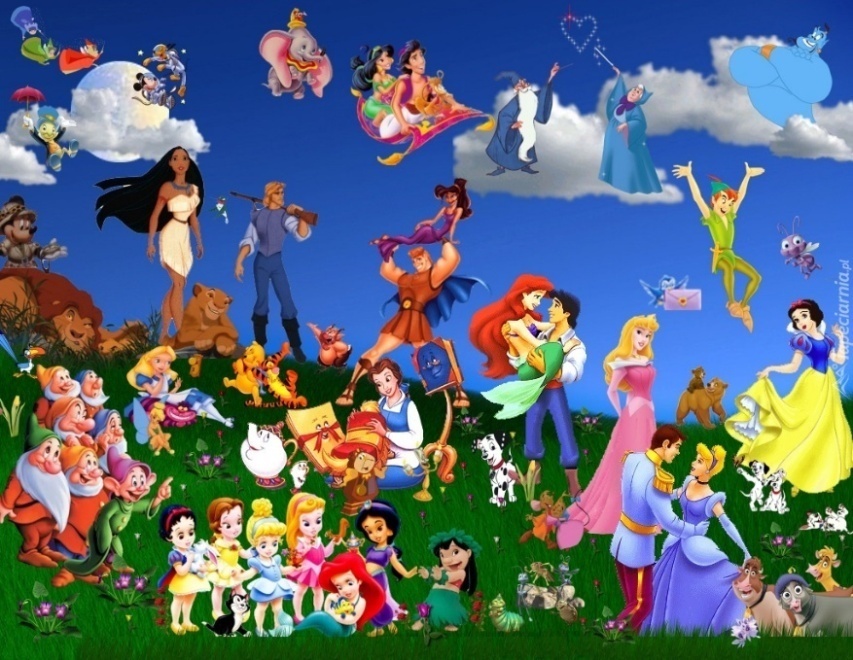 	W programie piosenki i melodie z takich filmów jak: Kraina Lodu, Harry Potter, Scheherezada, Piraci z Karaibów, Alladyn, Tarzan, Pocahontas, Dzwonnik z Notre Dame, Król Lew, Piękna i Bestia, Mój Brat Niedźwiedź, Madagaskar i inne...